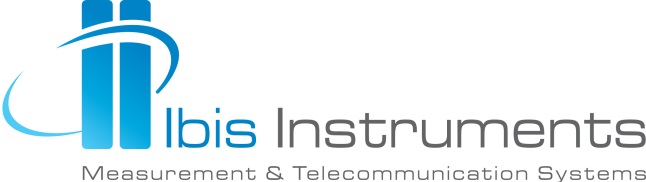 е во потрага поBUSINESS DEVELOPMENT MANAGER (за софтверски решенија)Кои сме ние?IBIS INSTRUMENTS е водечка регионална компанија за интеграција на системи основана во 1996 год. која врши услуги за повеќе од 300 клиенти во Југоисточна Европа и има свои претставништва во Србија (главно седиште), Романија, Бугарија, Македонија и Босна и Херцеговина. Наши главни партнери се водечки компании за софтвер и истражувања, како IBM, Oracle, Microsoft, Cisco, Kaspersky, Tenable, Viavi, Keysight (поранешно HP).Поради зголемениот обем на нашите активности, бараме искусен BUSINESS DEVELOPMENT MANAGER за софтверско портфолио (Ibis Instruments solutions, Security solutions and System Integration) да се придружи на нашиот тим во Скопје. Вистинскиот кандидат треба да покаже искуство B2B искуство, страст за нови технологии, силен пристап кон клиенти и следење и да може да работи во брза претприемничка технолошка средина. Тој/таа ќе има одлична можност да идентификува и да ги спроведува можностите за раст на бизнисот.Кои се Вашите главни одговорности?Планирање, развој и имплементација на стратегија за бизнис развој за софтверски производиПромовирање на компаниски решенија на широка мрежа и учество во активности за маркирањеИстражување, анализа и разбирање на потенцијалните потреби на клиентите и на бизнисите и предлагање нови софтверски решенијаГрадење партнерства со инженерски тимови за пренесување на тие предлози во нови софтверски производиМенаџирање на кампања од концепт до пазарГрадење и негување силни односи со нови и постојни клиенти и претставување примарен контакт за носителите на одлукиПостојано зголемување на Вашето знаење за производите и услугите на компанијатаПреговарање со клиенти и склучување зделкиСоработка со тимовите за продажба со цел обезбедување на исполнување на барањата на клиентитеСледење на индустриските трендови, новите производи и најдобрите праксиПотребни квалификации?Најмалку 5 години докажано искуство во BDM и/или продажбаРелевантна универзитетска диплома и професионално познавање од Microsoft OfficeВисоко искуство во справување со клиенти и деловна способност Одлични лидерски, менаџмент и комуникациски вештиниПретприемнички дух и способност за прилагодување на промениИсклучителни преговарачки и презентациски вештиниНудиме:Високо ниво на автономија на работното местоОдлична можност за личен и професионален развојОдличен надомест и пакет со бенефиции Разни спортски и тим-билдинг активностиВи звучи интересно?Ако Вашиот одговор е да, покажете ни што поседувате и испратете го Вашето CV на career@ibis-instruments.com. Само кандидатите кои ќе бидат избрани за интервју ќе бидат контактирани.
Ве очекуваме!